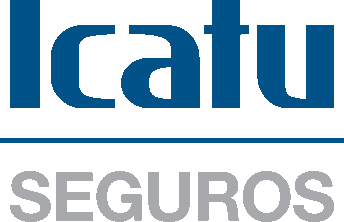 APRESENTACARAVANASCHICO BUARQUE FAZ ESTREIA NACIONAL  DE ‘CARAVANAS’ EM BELO HORIZONTEFOTOS EM ALTA www.canivello.com.br Presença bissexta nos palcos, Chico Buarque volta à estrada com a turnê Caravanas, inspirada no álbum homônimo lançado em agosto, pela Biscoito Fino. A exemplo do show anterior, ‘Chico’, de seis anos atrás, Belo Horizonte foi novamente escolhida para a estreia nacional, de 13 a 17 de dezembro, no Palácio das Artes.  Depois, Caravanas segue para temporada de três semanas no Rio de Janeiro - de 04 a 21 de janeiro de 2018, no Vivo Rio. Após o carnaval, o show desembarca em São Paulo para quatro semanas de apresentações no Tom Brasil: de 1 a 11 de março e de 22 de março a 1 de abril. A turnê deve se estender ainda para outras capitais, a serem anunciadas em breve. A Icatu Seguros, que já havia patrocinado o último espetáculo do artista – visto por mais de 150 mil espectadores - assina a apresentação nestas três primeiras cidades.Além das nove faixas do novo CD, que dá título ao show, estão presentes mais 19 canções de diferentes décadas, do início dos anos 60 até hoje. A obra de Chico se confunde com a própria história do Brasil. Cronista apurado de seu tempo, ele traçou, em mais de 50 anos de carreira, um painel preciso do país, com seus contrastes, belezas e paixões inflamadas.Com duração de aproximadamente 1h30, o roteiro inclui músicas nunca presentes em seus espetáculos oficiais, algumas ausentes dos palcos há muitos anos, além de clássicos e lados B oportunamente resgatados. Caravanas não é apenas o álbum que inspira o show, mas dá o norte de todo o repertório. As demais canções escolhidas dialogam com as mais recentes, seja por afinidades musicais ou temáticas. Através delas, Chico revisita sua própria história e reafirma, mesmo que não intencionalmente, a atemporalidade de sua criação. Caravanas foi saudado pela crítica como um dos grandes discos da carreira de Chico, pronto para figurar na estante dos clássicos ao lado de Construção e Paratodos, entre outros. Palavras de entusiasmo anunciaram a sua chegada: “Chico Buarque está muito vivo e atento”, “Chico olha a canção do alto do tempo e com os pés no chão, como os grandes de sua geração”, “um álbum de amores passados que flutuam pelo presente, num momento inspirado do grande poeta”, “Caravanas ilumina personagens femininas e dramas sociais do Brasil”. Os músicos que acompanham o cantor são seus fieis companheiros de palco: o maestro, arranjador e violonista Luiz Claudio Ramos, João Rebouças (piano), Bia Paes Leme (teclados e vocais), Chico Batera (percussão), Jorge Helder (contrabaixo), Marcelo Bernardes (flauta e sopros) e Jurim Moreira (bateria), substituindo o parceiro de longa data Wilson das Neves, que faleceu este ano. A equipe que atua nos bastidores é composta por Vinícius França (produção geral), Maneco Quinderé (iluminação), Marcelo Pies (figurinos) e Ricardo Tenente Clementino (direção técnica). A cenografia leva novamente a assinatura de Helio Eichbauer, que esteve nas duas últimas turnês e para a atual concebeu uma escultura suspensa, descrita por ele como “uma esfera armilar que flutua no espaço azul como algum sistema planetário”. Além disso, oito cordas coloridas desenham no horizonte sequências e ondas marítimas e sonoras, alternando as linhas sinuosas de cristas e vales.SERVIÇO CARAVANAS – show com Chico Buarque e bandaBELO HORIZONTELocal: PALÁCIO DAS ARTESAv. Afonso Pena, 1537 - Centro, Belo HorizonteESTREIA: 13 de dezembro (quarta-feira) Temporada (05 dias): de 13 a 17 de dezembro (quarta a domingo)De 13 a 16/12 (quarta a sábado)Horário: 21hSHOW EXTRA: 17 de dezembro (domingo) Horário: 18 hIngressos:Ingressos para show extra (17/12) à venda simultaneamente na bilheteria do teatro e no site www.ingressorapido.com.br  ou pelo APP Ingresso Rápido. Preços: Plateia 1: R$ 490,00 (inteira)| R$ 245,00 (meia)Plateia 2: R$ 450,00 (inteira)| R$ 225,00 (meia)Plateia Superior_A: R$ 380,00 (inteira) | R$ 190,00 (meia)Plateia Superior_B: R$ 320,00 (inteira) | R$ 160,00 (meia)RIO DE JANEIROLocal: VIVO RIOEndereço: Av. Infante Dom Henrique, 85 – Parque do FlamengoTelefone: (21) 2272-2901Facebook: http://www.facebook.com/VivoRioRj Estreia: 04 de janeiro (quinta-feira)Temporada (3 semanas)De 04/01 a 21/01 (sempre de quinta a domingo)Horário: Quintas: 21h30Sextas: 22h Sábados: 21hDomingos: 20hClassificação etária: 18 anosBILHETERIA:Camarote A - R$ 490,00 (inteira) | R$ 245,00 (meia)Camarote B - R$ 420,00 (inteira) | R$ 210,00 (meia)Camarote C - R$220,00 (inteira) | R$ 110,00 (meia)Frisa - R$ 260,00 (inteira) | R$ 130,00 (meia)Setor 1 - R$ 490,00 (inteira) | R$ 245,00 (meia)Setor 2 - R$ 420,00 (inteira) | R$ 210,00 (meia)Setor 3 - R$ 340,00 (inteira) | R$ 170,00 (meia)Setor 4 - R$ 260,00 (inteira) | R$ 130,00 (meia)Setor 5 - R$ 240,00 (inteira) | R$ 120,00 (meia)Vendas online: www.vivorio.com.brPONTOS DE VENDA:Bilheterias do Vivo Rio – Av Infante Dom Henrique, 85, Parque do Flamengo-RJ. Funcionamento: De terça à sexta - 11h às 18h, sábado e domingo - 15h às 18h, em dias de espetáculo, a bilheteria funciona até o início do evento.Meia-Entrada: Estudantes, Professores da Rede Pública do Município do Rio de Janeiro e maiores de 60 anos são beneficiários de desconto de 50%. A venda de meia-entrada é direta, pessoal e intransferível e está condicionada ao comparecimento do beneficiário aos pontos de venda, munido de documento original que comprove condição prevista em lei. É obrigatória a apresentação dos documentos também na entrada do espetáculo.Capacidade: 2.000 lugares 
- Estacionamento com manobrista
- Aceitamos dinheiro e cartões de débito e crédito (Visa, Mastercard, Credicard e Diners)
- Não aceitamos cheques
- Acesso para deficientes físicos
- Ar condicionadoSÃO PAULOLocal: TOM BRASILRua Bragança Paulista, 1281 – Chácara Santo AntônioEstreia: 01 de março de 2018 (quinta-feira)Temporada de 04 semanas De 01 a 11 de março e de 22 de março a 01 de abril de 2018Sempre de quinta a domingo Datas e horários:Quintas e sextas, às 22h.Sábados, às 21h30. Domingos, às 18h30. Horário de abertura da casa: 2h antes do espetáculo    Classificação etária: 14 anos Preços:Camarote ACamarote A - R$ 490,00 (inteira) | R$ 245,00 (meia)Camarote B - R$ 420,00 (inteira) | R$ 210,00 (meia)Camarote C - R$ 340,00 (inteira) | R$ 170,00 (meia)Frisa - R$ 440,00 (inteira) | R$ 220,00 (meia)Cadeira Alta – R$ 200,00 (inteira) | R$ 100,00 (meia)Setor 1 - R$ 490,00 (inteira) | R$ 245,00 (meia)Setor 2 - R$ 420,00 (inteira) | R$ 210,00 (meia)Setor 3 - R$ 340,00 (inteira) | R$ 170,00 (meia)Setor 4 - R$ 300,00 (inteira) | R$ 150,00 (meia)Setor 5 - R$ 240,00 (inteira) | R$ 120,00 (meia)Informações e compra de ingressos:
# BILHETERIAS – Rua Bragança Paulista, 1281 / Chácara Santo Antônio
(Horário de atendimento: segunda a sábado, das 10h às 20h e domingos e feriados, das 10h às 18h)
* Em dias de espetáculo a bilheteria terá seu horário estendido em 30 minutos apos o início do show, ou o quanto for necessário.# REDE INGRESSO RÁPIDO (sujeito ao acréscimo de taxas):INTERNET - APP IR (Celular) - PONTOS DE VENDACompre pelo APP ou Internet e receba seu ingresso no Celular.Formas de Pagamento: Todos os cartões de crédito. Parcelamento em até 10x com juros.
(www.grupotombrasil.com.br  / www.ingressorapido.com.br)

Para a compra de ingressos para estudantes, aposentados e professores estaduais, os mesmos devem comparecer pessoalmente portando documento na bilheteria respectiva ao show ou nos pontos de venda da Ingresso Rápido. Esclarecemos que a venda de meia-entrada é direta, pessoal e intransferível e está condicionada ao comparecimento do titular da carteira estudantil no ato da compra e no dia do espetáculo, munido de documento que comprove condição prevista em lei.Capacidade: 1.800 lugares 
Duração: Aproximadamente 1h30
Estacionamento: Hot Valet (com manobrista)
Aceitamos dinheiro e cartões de débito e crédito (Visa, Mastercard, Credicard e Diners)
Não aceitamos cheques
Acesso para deficientes físicos
Ar condicionadoINFORMAÇÕES PARA A IMPRENSA:CANIVELLO COMUNICAÇÃOAlan Diniz – alandiniz-temp@canivello.com.br - (21) 2540.6111 / 2239.0835Mario Canivello – mario@canivello.com.br  